PurposeTo outline the processes that Scoresby Secondary College will follow to recruit, screen, supervise and manage volunteers to provide a child safe environment, and to explain the legal rights of volunteers.ScopeThis policy applies to the recruitment, screening, supervision and management of all people who volunteer at our school. DefinitionsChild-related work: work that usually involves direct contact (including in person, over the phone, written and online communication) with a child that is a central part of that person’s duties. It does not include work that involves occasional contact with children that is incidental to the work.Closely related family member: parent, carer, parent/carer’s spouse or domestic partner, stepparent, parent/carer’s mother or father in-law, grandparent, uncle or aunt, brother or sister, including step or half siblings. Volunteer worker: A volunteer school worker is a person who voluntarily engages in school work or approved community work without payment or reward. School work: School work means:Carrying out the functions of a school councilAny activity carried out for the welfare of a school, by the school council, any parents’ club or association or any other body organised to promote the welfare of the schoolAny activity carried out for the welfare of the school at the request of the principal or school councilProviding assistance in the work of any school or kindergartenAttending meetings in relation to government schools convened by any organisation which receives government financial supportThis is a broad definition and means that volunteers who participate in school community activities, such as fundraising and assisting with excursions, are legally protected (ie indemnified) from action by others in the event of an injury or accident whilst they are performing volunteer school work in good faith.PolicyScoresby Secondary College is committed to implementing and following practices which protect the safety and wellbeing of children and our staff and volunteers. Scoresby Secondary College recognises the valuable contribution that volunteers provide to our school community and the work that we do.The procedures set out below are designed to ensure that Scoresby Secondary College’s volunteers are suitable to work with children and are well-placed to make a positive contribution to our school community. Becoming a volunteerMembers of our school community who would like to volunteer are encouraged to contact the College administration for opportunities and the process for becoming a volunteer. COVID-19 vaccination informationUnder the directions issued by the Victorian Chief Health Officer, volunteers attending school to work are required to be vaccinated or provide evidence that they are medically excepted. Our school is required to collect, record and hold vaccination information from relevant visitors and volunteers to ensure they meet these requirements. For Department policy on COVID-19 mandatory vaccinations for visitors, including advice on the type of information that schools are required to collect, record and hold, refer to:COVID-19 Vaccinations – Visitors and Volunteers Working on School SitesSuitability checks including Working with Children ClearancesWorking with studentsScoresby Secondary College values the many volunteers that form part of the College community.  To ensure that we are meeting our legal obligations under the Worker Screening Act and the Child Safe Standards, Scoresby Secondary College is required to undertake suitability checks which in most cases will involve asking for evidence of a Working With Children (WWC) Clearance and may also involve undertaking reference, proof of identity and work history involving children checks. Where prospective volunteers are required under the law and this policy to have a WWC Clearance, the principal has the discretion to accept evidence of a WWC check application in order to commence volunteer work, provided the volunteer provides the school with evidence of the application outcome (clearance or exclusion) as soon as practicable after the applicant receives it.Considering our legal obligations, and our commitment to ensuring that Scoresby Secondary College is a child safe environment, we will require volunteers to obtain a WWC Clearance and produce their valid card to administration staff for verification in the following circumstances:Volunteers who are not parent/family members of any student at the school if they are engaged in child-related work regardless of whether they are being supervised. Parent/family volunteers who are assisting with any classroom or school activities involving direct contact with children in circumstances where the volunteer’s child is not participating, or does not ordinarily participate in, the activity.  Parent/family volunteers who assist with excursions (including swimming), camps and similar events, regardless of whether their own child is participating or not.Parent/family volunteers who regularly assist in school activities, regardless of whether their own child is participating or notParent/community School Council members sitting on School Council with student School Council members, regardless of whether their own child is a student member or notOther community members, such as business or tertiary partners, regardless of whether their own child is participating or notIn addition, depending on the nature of the volunteer work, our school may ask the volunteer to provide other suitability checks at its discretion (for example, references, work history involving children and/or qualifications). Proof of identity may also be required in some circumstances.Non child-related work On some occasions, parents and other members of the school community may volunteer to do work that is not child-related. For example, volunteering on the weekend for gardening, maintenance, working bees, parents and friends club coordination, school council, participating in sub-committees of school council, fete coordination, other fundraising groups that meet in the evening during which children will not be, or would not reasonably be expected to be, present. At Scoresby Secondary College, volunteers for this type of work will still be required to provide a valid WWC Clearance, proof of ID, references and/or work history.School council members and volunteers on any sub-committee of School Council will be asked to provide evidence of a valid WWC Clearance. Whilst we acknowledge that these volunteers will not be engaging in child-related work as part of their role, even when there is a student sitting on the School Council, we believe that it is important that our volunteers who are involved in making important decisions about our school which will have an impact on students do have a valid WWC Clearance. Management and supervisionVolunteer workers will be expected to comply with any reasonable direction of the principal (or their nominee). This will include the requirement to follow our school’s policies, including, but not limited to our Child Safety Policy, our Child Safety Code of Conduct and our Statement of Values and School Philosophy. Volunteer workers will also be expected to act consistently with Department of Education and Training policies, to the extent that they apply to volunteer workers, including the Department’s policies relating to Equal Opportunity and Anti-Discrimination, Sexual Harassment and Workplace Bullying. The principal has the discretion to make a decision about the ongoing suitability of a volunteer worker and may determine at any time whether or not a person is suitable to volunteer at Scoresby Secondary College. Scoresby Secondary College will provide any appropriate induction and/or training for all volunteer workers. The principal (or their nominee) will determine what induction and/or training is necessary depending on what type of work the volunteer will be engaged in and will ensure a record is kept of the induction undertaken. All volunteers will be provided induction in relation to Scoresby Secondary College’s child safety practices, including reporting obligations and procedures. Our school has a Child Safety Responding and Reporting Obligations Policy and Procedures which all staff and volunteers should be aware of. The principal (or their nominee) will determine what supervision, if any, of volunteers is required for the type of work being performed. CompensationPersonal injuryVolunteer workers are covered by the Department of Education and Training’s Workers’ Compensation Policy if they suffer personal injury in the course of engaging in school work.Property damageIf a volunteer worker suffers damage to their property in the course of carrying out school work, the Minister (or delegate) may authorise such compensation as they consider reasonable in the circumstances. Claims of this nature should be directed to the principal who will direct them to the Department’s Legal Division.Public liability insuranceThe Department of Education and Training’s public liability insurance policy applies when a volunteer worker engaged in school work is legally liable for:a claim for bodily injury to a third party damage to or the destruction of a third party’s property.COMMUNICATIONThis policy will be communicated to our school community in the following ways Available publicly on our school’s websiteIncluded in induction processes for relevant staffDiscussed in staff briefing/meeting as requiredMade available in hard copy from school administration upon request
 Related policies and resourcesScoresby Secondary College policies:Statement of ValuesVisitors PolicyChild Safe PolicyChild Safe standardsEmergency Management PlanDuty of CareDepartment policies:Equal Opportunity and Anti-Discrimination Child Safe StandardsSexual Harassment Volunteers in SchoolsVolunteer OHS ManagementWorking with Children and Other Suitability Checks for School Volunteers and VisitorsWorkplace Bullyingpolicy review and approval Volunteer Policy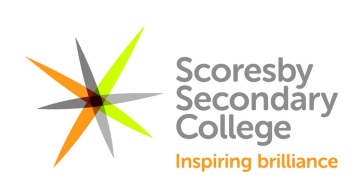 Policy last reviewedNovember 2021 ConsultationApproved byPrincipalNext scheduled review dateNovember 2024